ГУБЕРНАТОР ВОРОНЕЖСКОЙ ОБЛАСТИУКАЗот 28 марта 2014 г. N 112-уОБ ОПРЕДЕЛЕНИИ ПОРЯДКА ОРГАНИЗАЦИИ И ПРОВЕДЕНИЯ ОПРОСАНАСЕЛЕНИЯ С ПРИМЕНЕНИЕМ ИНФОРМАЦИОННО-ТЕЛЕКОММУНИКАЦИОННЫХСЕТЕЙ И ИНФОРМАЦИОННЫХ ТЕХНОЛОГИЙ ПО ОЦЕНКЕЭФФЕКТИВНОСТИ ДЕЯТЕЛЬНОСТИ РУКОВОДИТЕЛЕЙ ОРГАНОВМЕСТНОГО САМОУПРАВЛЕНИЯ, УНИТАРНЫХ ПРЕДПРИЯТИЙ И УЧРЕЖДЕНИЙ,ДЕЙСТВУЮЩИХ НА РЕГИОНАЛЬНОМ И МУНИЦИПАЛЬНОМ УРОВНЯХ,АКЦИОНЕРНЫХ ОБЩЕСТВ, КОНТРОЛЬНЫЙ ПАКЕТ АКЦИЙ КОТОРЫХНАХОДИТСЯ В СОБСТВЕННОСТИ ВОРОНЕЖСКОЙ ОБЛАСТИ ИЛИВ МУНИЦИПАЛЬНОЙ СОБСТВЕННОСТИ, ОСУЩЕСТВЛЯЮЩИХ ОКАЗАНИЕУСЛУГ НАСЕЛЕНИЮ МУНИЦИПАЛЬНЫХ ОБРАЗОВАНИЙВ целях практической реализации мероприятий, предусмотренных подпунктом "и" пункта 2 Указа Президента Российской Федерации от 7 мая 2012 года N 601 "Об основных направлениях совершенствования системы государственного управления", Постановления Правительства Российской Федерации от 17 декабря 2012 года N 1317 "О мерах по реализации Указа Президента Российской Федерации от 28 апреля 2008 г. N 607 "Об оценке эффективности деятельности органов местного самоуправления муниципальных, городских округов и муниципальных районов" и подпункта "и" пункта 2 Указа Президента Российской Федерации от 7 мая 2012 г. N 601 "Об основных направлениях совершенствования системы государственного управления".(преамбула в ред. указа Губернатора Воронежской области от 25.10.2021 N 184-у)1. Утвердить Порядок организации и проведения опроса населения с применением информационно-телекоммуникационных сетей и информационных технологий по оценке эффективности деятельности руководителей органов местного самоуправления, унитарных предприятий и учреждений, действующих на региональном и муниципальном уровнях, акционерных обществ, контрольный пакет акций которых находится в собственности Воронежской области или в муниципальной собственности, осуществляющих оказание услуг населению муниципальных образований.2. Настоящий указ вступает в силу по истечении 10 дней со дня официального опубликования.3. Контроль за исполнением настоящего указа возложить на заместителя Губернатора Воронежской области Соколова С.А.(в ред. указов Губернатора Воронежской области от 09.02.2015 N 48-у, от 04.03.2021 N 42-у, от 16.02.2023 N 17-у)Временно исполняющий обязанностигубернатора Воронежской областиА.В.ГОРДЕЕВУтвержденуказомГубернатора Воронежской областиот 28.03.2014 N 112-уПОРЯДОКОРГАНИЗАЦИИ И ПРОВЕДЕНИЯ ОПРОСА НАСЕЛЕНИЯС ПРИМЕНЕНИЕМ ИНФОРМАЦИОННО-ТЕЛЕКОММУНИКАЦИОННЫХ СЕТЕЙ ИИНФОРМАЦИОННЫХ ТЕХНОЛОГИЙ ПО ОЦЕНКЕ ЭФФЕКТИВНОСТИДЕЯТЕЛЬНОСТИ РУКОВОДИТЕЛЕЙ ОРГАНОВ МЕСТНОГО САМОУПРАВЛЕНИЯ,УНИТАРНЫХ ПРЕДПРИЯТИЙ И УЧРЕЖДЕНИЙ, ДЕЙСТВУЮЩИХНА РЕГИОНАЛЬНОМ И МУНИЦИПАЛЬНОМ УРОВНЯХ, АКЦИОНЕРНЫХОБЩЕСТВ, КОНТРОЛЬНЫЙ ПАКЕТ АКЦИЙ КОТОРЫХ НАХОДИТСЯВ СОБСТВЕННОСТИ ВОРОНЕЖСКОЙ ОБЛАСТИ ИЛИ В МУНИЦИПАЛЬНОЙСОБСТВЕННОСТИ, ОСУЩЕСТВЛЯЮЩИХ ОКАЗАНИЕ УСЛУГНАСЕЛЕНИЮ МУНИЦИПАЛЬНЫХ ОБРАЗОВАНИЙI. Общие положения1. Настоящий Порядок организации и проведения опроса населения с применением информационно-телекоммуникационных сетей и информационных технологий по оценке эффективности деятельности руководителей органов местного самоуправления, унитарных предприятий и учреждений, действующих на региональном и муниципальном уровнях, акционерных обществ, контрольный пакет акций которых находится в собственности Воронежской области или в муниципальной собственности, осуществляющих оказание услуг населению муниципальных образований (далее соответственно - Порядок, Опрос), определяет исполнение Постановления Правительства Российской Федерации от 17 декабря 2012 года N 1317 "О мерах по реализации Указа Президента Российской Федерации от 28 апреля 2008 г. N 607 "Об оценке эффективности деятельности органов местного самоуправления муниципальных, городских округов и муниципальных районов" и подпункта "и" пункта 2 Указа Президента Российской Федерации от 7 мая 2012 г. N 601 "Об основных направлениях совершенствования системы государственного управления" (далее - Постановление).(п. 1 в ред. указа Губернатора Воронежской области от 25.10.2021 N 184-у)2. Опрос осуществляется в электронной форме. Электронная форма анкеты доступна на официальных сайтах администраций городских округов и муниципальных районов Воронежской области, в информационной системе "Портал Воронежской области в сети Интернет", на "Портале улучшения делового климата Воронежской области в сети Интернет".(п. 2 в ред. указа Губернатора Воронежской области от 21.11.2016 N 429-у)II. Проведение опроса по оценке деятельности руководителей1. Проведение Опроса осуществляется ежегодно с 01 января по 31 декабря отчетного года.2. Организатором проведения Опроса является уполномоченный исполнительный орган Воронежской области (департамент экономического развития Воронежской области).(в ред. указа Губернатора Воронежской области от 16.02.2023 N 17-у)3. Ответственным исполнительным органом Воронежской области по интерпретации и использованию результатов Опроса в отношении руководителей органов местного самоуправления является департамент по развитию муниципальных образований Воронежской области.(в ред. указа Губернатора Воронежской области от 16.02.2023 N 17-у)4. При проведении Опроса необходимо использовать критерии, утвержденные Постановлением:- удовлетворенность населения организацией транспортного обслуживания в муниципальном образовании;- удовлетворенность населения качеством автомобильных дорог в муниципальном образовании;- удовлетворенность населения жилищно-коммунальными услугами: уровнем организации теплоснабжения (снабжения населения топливом), водоснабжения (водоотведения), электроснабжения, газоснабжения.4.1. При проведении Опроса осуществляется идентификация респондентов с использованием федеральной государственной информационной системы "Единая система идентификации и аутентификации в инфраструктуре, обеспечивающей информационно-техническое взаимодействие информационных систем, используемых для предоставления государственных и муниципальных услуг в электронной форме".(п. 4.1 введен указом Губернатора Воронежской области от 21.11.2016 N 429-у)5. Организатор поручает подведомственному учреждению АУ ВО "Институт стратегического развития" разработку анкеты для проведения Опроса по критериям, указанным в пункте 4 настоящего Порядка.(в ред. указа Губернатора Воронежской области от 16.02.2023 N 17-у)6. Разработанную и согласованную с организатором и департаментом по развитию муниципальных образований Воронежской области анкету АУ ВО "Институт стратегического развития" передает подведомственному департаменту экономического развития Воронежской области областному казенному учреждению "Агентство инноваций и развития экономических и социальных проектов", которое осуществляет техническое обеспечение проведения Опроса при необходимом взаимодействии с департаментом связи и массовых коммуникаций Воронежской области до 31 декабря 2016 года. С 01 января 2017 года техническое обеспечение проведения Опроса осуществляет департамент цифрового развития Воронежской области.(в ред. указов Губернатора Воронежской области от 21.11.2016 N 429-у, от 04.03.2021 N 42-у, от 16.02.2023 N 17-у)7. Техническое обеспечение Опроса включает в себя:(в ред. указа Губернатора Воронежской области от 21.11.2016 N 429-у)- разработку электронной формы анкеты с применением web-технологий на основе данных, представленных АУ ВО "Институт стратегического развития";(в ред. указа Губернатора Воронежской области от 16.02.2023 N 17-у)- размещение электронной формы анкеты в информационной системе "Портал Воронежской области в сети Интернет", на "Портале улучшения делового климата Воронежской области в сети Интернет";(в ред. указа Губернатора Воронежской области от 21.11.2016 N 429-у)- создание информационного баннера со ссылкой на страницу анкетирования и передача его кода департаменту по развитию муниципальных образований Воронежской области, который, в свою очередь, передает его органам местного самоуправления для последующего размещения на главных страницах официальных сайтов администраций городских округов и муниципальных районов области;- абзац утратил силу. - Указ Губернатора Воронежской области от 21.11.2016 N 429-у;- сбор собранных при помощи электронной формы данных и передача их для обобщения и формирования итогов Опроса АУ ВО "Институт стратегического развития";(в ред. указов Губернатора Воронежской области от 21.11.2016 N 429-у, от 16.02.2023 N 17-у)- абзац утратил силу. - Указ Губернатора Воронежской области от 21.11.2016 N 429-у.Собранные данные направляются в АУ ВО "Институт стратегического развития":(в ред. указов Губернатора Воронежской области от 21.11.2016 N 429-у, от 16.02.2023 N 17-у)- для формирования промежуточных итогов Опроса в первый рабочий день июля отчетного года;(абзац введен указом Губернатора Воронежской области от 21.11.2016 N 429-у)- для формирования годовых итогов Опроса в первый рабочий день года, следующего за отчетным.(абзац введен указом Губернатора Воронежской области от 21.11.2016 N 429-у)Данные для формирования годовых итогов Опроса за 2016 год направляются областным казенным учреждением "Агентство инноваций и развития экономических и социальных проектов". Данные для формирования итогов Опроса начиная с 2017 года направляются департаментом цифрового развития Воронежской области.(абзац введен указом Губернатора Воронежской области от 21.11.2016 N 429-у; в ред. указа Губернатора Воронежской области от 04.03.2021 N 42-у)8. АУ ВО "Институт стратегического развития" направляет департаменту по развитию муниципальных образований Воронежской области и организатору:(в ред. указа Губернатора Воронежской области от 16.02.2023 N 17-у)- не позднее 10 июля отчетного года промежуточные итоги проводимого Опроса;- не позднее 15 января года, следующего за отчетным, годовые итоги проводимого Опроса.(п. 8 в ред. указа Губернатора Воронежской области от 21.11.2016 N 429-у)9. Департамент по развитию муниципальных образований Воронежской области:- в срок до 25 января года, следующего за отчетным, направляет годовые итоги Опроса главам администраций городских округов и муниципальных районов, которые, в свою очередь, в срок до 01 февраля года, следующего за отчетным, размещают их на официальных сайтах соответствующих городских округов и муниципальных районов;- в срок до 01 февраля года, следующего за отчетным, размещает годовые итоги Опроса с детализацией по муниципальным образованиям в информационной системе "Портал Воронежской области в сети Интернет".(п. 9 в ред. указа Губернатора Воронежской области от 21.11.2016 N 429-у)10. Результаты Опроса по оценке эффективности деятельности руководителей выносятся на заседание экспертной комиссии.(п. 10 введен указом Губернатора Воронежской области от 21.11.2016 N 429-у)III. Порядок работы экспертной комиссии1. Для рассмотрения результатов Опроса создается экспертная комиссия под председательством заместителя Губернатора Воронежской области и определяется порядок ее работы. В состав экспертной комиссии включаются руководители (представители) департамента по развитию муниципальных образований Воронежской области, департамента экономического развития Воронежской области, департамента имущественных и земельных отношений Воронежской области, департамента цифрового развития Воронежской области, управления региональной политики Правительства Воронежской области. В состав экспертной комиссии также могут быть включены представители Воронежской областной Думы, органов местного самоуправления, Общественной палаты Воронежской области, независимые эксперты. Состав экспертной комиссии и положение об экспертной комиссии утверждаются постановлением Правительства Воронежской области.(в ред. указов Губернатора Воронежской области от 08.07.2014 N 228-у, от 09.02.2015 N 48-у, от 04.03.2021 N 42-у, от 16.02.2023 N 17-у)2. По решению экспертной комиссии при необходимости поручается проведение дополнительных социологических исследований подведомственному департаменту экономического развития Воронежской области учреждению АУ ВО "Институт стратегического развития" или подрядной организации.(в ред. указов Губернатора Воронежской области от 08.07.2014 N 228-у, от 16.02.2023 N 17-у)3. При рассмотрении результатов Опроса экспертная комиссия руководствуется пороговыми значениями критериев оценки эффективности деятельности руководителей органов местного самоуправления, унитарных предприятий и учреждений, действующих на региональном и муниципальном уровнях, акционерных обществ, контрольный пакет акций которых находится в собственности Воронежской области или в муниципальной собственности, осуществляющих оказание услуг населению муниципальных образований, утвержденных постановлением Правительства Воронежской области.(в ред. указа Губернатора Воронежской области от 16.02.2023 N 17-у)Пороговые значения размещаются в информационной системе "Портал Воронежской области в сети Интернет" департаментом по развитию муниципальных образований Воронежской области.(п. 3 в ред. указа Губернатора Воронежской области от 08.07.2014 N 228-у)4. При выявлении обоснованных причин низкой оценки населением эффективности деятельности руководителей органов местного самоуправления, унитарных предприятий и учреждений, действующих на региональном и муниципальном уровнях, акционерных обществ, контрольный пакет акций которых находится в собственности Воронежской области или в муниципальной собственности, осуществляющих оказание услуг населению муниципальных образований, экспертная комиссия может рекомендовать:- руководителям органов местного самоуправления городских округов и муниципальных районов Воронежской области разработать и реализовать программу по повышению результативности деятельности органов местного самоуправления и решению выявленных в ходе анализа проблем, связанных с низкой оценкой населения, с установлением целевых индикаторов на плановый период;- руководителям организаций разработать и реализовать программу по повышению результативности деятельности организаций и решению выявленных в ходе анализа проблем развития с установлением целевых индикаторов на плановый период (далее - программа повышения результативности организаций);- профильным исполнительным органам Воронежской области принять меры по повышению качества управления в регионе и решению выявленных проблем;(в ред. указа Губернатора Воронежской области от 16.02.2023 N 17-у)- главе муниципального образования Воронежской области расторгнуть трудовой договор с главой администрации муниципального образования, руководителем организации в порядке, установленном законодательством Российской Федерации и Воронежской области, муниципальными правовыми актами;- Губернатору Воронежской области направить представительному органу муниципального образования Воронежской области инициативу об удалении главы муниципального образования в отставку.(в ред. указа Губернатора Воронежской области от 16.02.2023 N 17-у)5. Результаты опроса населения об эффективности деятельности руководителей органов местного самоуправления городских округов и муниципальных районов Воронежской области используются исполнительными органами Воронежской области при проведении мониторинга эффективности деятельности органов местного самоуправления городских округов и муниципальных районов Воронежской области.(в ред. указа Губернатора Воронежской области от 16.02.2023 N 17-у)6. Результаты оценки населением эффективности деятельности руководителей организаций учитываются исполнительными органами Воронежской области и органами местного самоуправления Воронежской области при назначении или продлении трудовых договоров с руководителями организаций, а также в рамках осуществления полномочий собственника или акционера при подготовке и принятии решений в отношении органов управления организаций.(в ред. указа Губернатора Воронежской области от 16.02.2023 N 17-у)IV. Направление информации по результатам опросав федеральные органы исполнительной власти(введен указом Губернатора Воронежской областиот 28.04.2015 N 175-у)1. Департамент экономического развития Воронежской области ежегодно:- не позднее 15 июля отчетного года размещает в государственной автоматизированной информационной системе "Управление" (далее - ГАС "Управление") промежуточные итоги проводимых Опросов за 1-е полугодие отчетного года;- не позднее 01 февраля года, следующего за отчетным, размещает в ГАС "Управление" годовые итоги проведенных Опросов за отчетный год.(п. 1 в ред. указа Губернатора Воронежской области от 21.11.2016 N 429-у)2. Департамент по развитию муниципальных образований Воронежской области ежегодно направляет в Министерство экономического развития Российской Федерации информацию:- о применении результатов Опросов, в том числе о вынесенных рекомендациях при выявлении обоснованных причин низкой оценки населением эффективности деятельности руководителей органов местного самоуправления и организаций, не позднее 14 календарных дней после принятия экспертной комиссией решения по итогам рассмотрения результатов Опросов;- о принятых программах повышения результативности органов местного самоуправления и программах повышения результативности организаций, а также об их опубликовании на официальных сайтах муниципальных образований не позднее 14 календарных дней после принятия указанных программ;- о принятых по результатам анализа итогов Опросов мерах, в том числе о принятых решениях о досрочном прекращении исполнения руководителями органов местного самоуправления и организаций своих должностных обязанностей, не позднее 14 календарных дней после принятия указанных решений.(п. 2 в ред. указа Губернатора Воронежской области от 21.11.2016 N 429-у)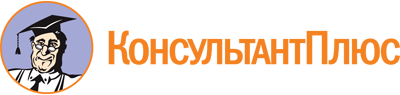 Указ Губернатора Воронежской обл. от 28.03.2014 N 112-у
(ред. от 16.02.2023)
"Об определении Порядка организации и проведения опроса населения с применением информационно-телекоммуникационных сетей и информационных технологий по оценке эффективности деятельности руководителей органов местного самоуправления, унитарных предприятий и учреждений, действующих на региональном и муниципальном уровнях, акционерных обществ, контрольный пакет акций которых находится в собственности Воронежской области или в муниципальной собственности, осуществляющих оказание услуг населению муниципальных образований"Документ предоставлен КонсультантПлюс

www.consultant.ru

Дата сохранения: 10.06.2023
 Список изменяющих документов(в ред. указов Губернатора Воронежской области от 08.07.2014 N 228-у,от 09.02.2015 N 48-у, от 28.04.2015 N 175-у, от 21.11.2016 N 429-у,от 04.03.2021 N 42-у, от 25.10.2021 N 184-у, от 16.02.2023 N 17-у)Список изменяющих документов(в ред. указов Губернатора Воронежской области от 08.07.2014 N 228-у,от 09.02.2015 N 48-у, от 28.04.2015 N 175-у, от 21.11.2016 N 429-у,от 04.03.2021 N 42-у, от 25.10.2021 N 184-у, от 16.02.2023 N 17-у)